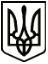 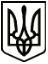 МЕНСЬКА МІСЬКА РАДАВИКОНАВЧИЙ КОМІТЕТ                                                         РІШЕННЯ20 травня 2022 року	м. Мена	 № 76Про звіт директора КУ «Територіальний центр соціального обслуговування (надання соціальних послуг) Менської міської ради про роботу         Заслухавши звіт директора КУ «Територіальний центр соціального обслуговування (надання соціальних послуг) Менської міської ради про роботу за період  з 01.01.2021 року по 31.12.2021 року, керуючись  ст. 29 Закону  України «Про місцеве самоврядування в Україні», виконавчий комітет Менської міської ради ВИРІШИВ:         1.Звіт директора КУ «Територіальний центр соціального обслуговування (надання соціальних послуг) Менської міської ради  про роботу за період з 01.01.2021 року по 31.12.2021 року взяти до відома (додається).         2. Комунальній Установі «Територіальний центр соціального обслуговування (надання соціальних послуг) Менської міської ради Менського району Чернігівської  області (Гончар Н.В.) :         2.1. Проводити роботу з виявлення  на  території населених пунктів Менської міської територіальної громади одиноких громадян похилого віку, осіб з обмеженими фізичними можливостями та інших соціально-вразливих груп населення міста, які перебувають у складних життєвих обставинах та  потребують сторонньої допомоги, соціальної підтримки та надання різних видів соціальних послуг.         2.2. Забезпечити вивчення потреб населення  Менської міської  територіальної громади  в соціальних послугах за видами послуг та соціальними групами.         2.3.Впроваджувати  нові  види  соціальних послуг,  потребу в наданні яких визначено на рівні  громади.          2.4. Впроваджувати інноваційні форми і методи надання соціальних послуг особам похилого віку, інвалідам.         2.5. З метою якісного надання послуг переглядати навантаженість соціальних робітників.        3.Контроль за виконанням рішення покласти на заступника міського голови з питань діяльності виконавчих органів ради Менської міської ради  Прищепу В.В.Міський голова                                                                      Геннадій  ПРИМАКОВ